Муниципальное бюджетное образовательное учреждение«Елионская средняя общеобразовательная школа»Стародубского муниципального округаБрянской области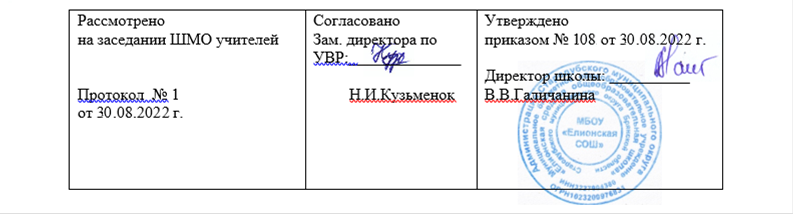 Рабочая программа  основного общего образованияпо историидля 6 классаУчитель: Брюшина Мария Сергеевнас. Елионка 2022 годПланируемые результаты освоения  учебного предмета.Результатом изучения истории в 6 классе является развитие у учащихся  компетентностей – социально-адаптивной (гражданственной), когнитивной (познавательной), информационно-технологической, коммуникативной.  Овладение универсальными учебными действиями значимо для социализации, мировоззренческого и духовного развития учащихся, позволяет им ориентироваться в социуме и быть востребованными в жизни.Личностнымирезультатами изучения предмета история являются:понимание культурного многообразия мира, уважение к культуре своего и других народов, толерантность; осознание своей идентичности как гражданина страны, члена семьи, этнической и религиозной группы, локальной и региональной общности; формирование у учащихся ярких, эмоционально окрашенных образов исторических эпох;складывание представлений о выдающихся деятелях и ключевых событиях прошлого;освоение гуманистических традиций и ценностей современного общества, уважение прав и свобод человека.осмысление социально-нравственного опыта предшествующих поколений, способность к определению своей позиции и ответственному поведению в современном обществе;Предметными  результатами изучения предмета  являются- освоение  сведений об историческом пути народов, стран и человечества как необходимой основы для миропонимания и познания современного общества; - овладение базовыми историческими знаниями, а также представлениями о     закономерностях развития человеческого общества в древности  в социальной,          экономической, политической, научной и культурной сферах;формирование умений читать историческую карту, определять местоположение                                                          историко-географических объектов;  указывать хронологические рамки и периодыключевых процессов,  применять счет лет в истории, соотносить год с веком,          век с тысячелетием, оперировать историческими датами.способность применять понятийный аппарат исторического знания и приёмы ис-           торического анализа для раскрытия сущности и значения событий и явлений    прошлого;расширение опыта оценочной деятельности на основе осмысления жизни и деяний личностей и народов в истории;развитие умений искать, анализировать, сопоставлять и оценивать содержащуюся  в различных источниках информацию о событиях и явлениях прошлого и настоящего, способностей определять и аргументировать свое отношение к ней; Обучающийся научится:• локализовать во времени общие рамки и события Средневековья, этапы становления и развития Российского государства; соотносить хронологию истории Руси и всеобщей истории;• использовать историческую карту как источник информации о территории, об экономических и культурных центрах Руси и других государств в Средние века, о направлениях крупнейших передвижений людей – походов, завоеваний, колонизаций и др.;• проводить поиск информации в исторических текстах, материальных исторических памятниках Средневековья;• составлять описание образа жизни различных групп населения в средневековых обществах на Руси и в других странах, памятников материальной и художественной культуры; рассказывать о значительных событиях средневековой истории;• раскрывать характерные, существенные черты: а) экономических и социальных отношений, политического строя на Руси и в других государствах; б) ценностей, господствовавших в средневековых обществах, религиозных воззрений, представлений средневекового человека о мире;• объяснять причины и следствия ключевых событий отечественной и всеобщей истории Средних веков;• сопоставлять развитие Руси и других стран в период Средневековья, показывать общие черты и особенности (в связи с понятиями «политическая раздробленность», «централизованное государство» и др.);• давать оценку событиям и личностям отечественной и всеобщей истории Средних веков.Метапредметными результатами изучения предмета история  являются:- способность сознательно организовывать и регулировать свою деятельность: учебную, игровую, общественную и др.; - владение умениями работать с учебной информацией (анализировать и обобщать факты, составлять простой план ); - способность решать познавательные, творческие задачи, представлять результаты своей деятельности в различных формах (сообщение, презентация, проект и др.); - готовность к сотрудничеству, групповой, коллективной работе, освоение основ межкультурного взаимодействия в школе и социальном окружении.- овладение умениями работать с учебной и внешкольной информацией (анализировать и обобщать факты, составлять простой и развёрнутый план, тезисы, конспект, формулировать и обосновывать выводы и т. д.), использовать современные источники информации, в том числе материалы на электронных носителях;Содержание учебного предметаВсеобщая история. История Средних веков 28чВведение. 1чВведение. Что изучает история средних вековРаздел 1 Ранннее Средневековье.  6 ч.Глава 1. Становление средневековой Европы. (VI-XI вв) 4 ч Глава 2. Византийская империя и славяне в VI-XIвв 2 чГлава 3. Арабы в VI-XIвв 1чАрабский халифат и его распад.  Культура Раздел 2 Расцвет Средневековья. 6 чГлава 4.Феодалы и крестьяне. 2ч В рыцарском замке. Средневековая деревня и ее обитатели. Глава 5. Средневековой город  в Западной и Центральной Европе. 2 чСредневековый город. Горожане и их образ жизни. Глава 6. Католическая церковь в XI-XIII вв. Крестовые походы. 2 чКатолическая церковь     в  Средние века. Крестовые походы.Раздел 3 Позднее Средневековье.14 чГлава 7.Образование централизованных гос-в в Западной Европе (XI –XVвв)  7чГлава 8. Славянские государства и Византия в XIV-XVвв. 2 чГуситское движение в Чехии. Завоевание турками-османами Балканского полуострова.Глава 9. Культура Западной Европы в Средние века. 3 чОбразование и философия, литература, искусство Культура раннего Возрождения. Научные открытия и изобретения.Глава 10. Народы Азии и Америки в Средние века.1 чСредневековая Азия: Китай, Индия, Япония. Государства и народы Африки и доколумбовой Америки Итоговое повторение 1ч Наследие Средних веков в истории человечества.История России с древнейших времен до начала XVI века 42 чТематическое планированиеОбразование варварских королевств. Государство франков в VI-Христианская церковьВозникновение и распад империи Карла Великого. Феодальная раздробленностьАнглия в раннее СредневековьеВизантия – государственное устройство и культура Образование славянских государствОбъединение ФранцииЧто англичане считают началом своих свободСтолетняя войнаКрестьянские восстания во Франции и АнглииУсиление королевской власти во Франции и АнглииРеконкистаГермания и Италия в XII-XV ввИстория России. Введение (1 час)Человек и историяРаздел 1. Народы и государства на территории современной России в древности Древние люди на территории нашей страны ( 5 часов)Древние люди на территории Восточно-Европейской равниныИстория народов Восточной Европы в I тыс. до н.э. – середина VI века н.э.История народов Восточной Европы в I тыс. до н.э. – середина VI века н.э.Первые государства на территории Восточной ЕвропыПовторительно-обобщающий урок по разделу I (контрольная работа по разделу)Раздел 2. Древнерусское государство  ( 10 часов)Образование Древнерусского государстваОбразование Древнерусского государстваРусь в конце X – первой половине XI веков. Русь в конце X – первой половине XI веков.                                                 Русь в середине XI – начале XII вековРусь в середине XI – начале XII вековОбщественный строй Древней РусиДревнерусская культураДревнерусская культураПовторительно-обобщающий урок по разделу II (контрольная работа по разделу)Раздел 3. Раздробленность Руси ( 6 часов)Начало удельного периода. Княжества Южной РусиКняжества Севера – Восточной РусиБоярская республика Северо-Западной РусиКультура РусиКультура РусиПовторительно-обобщающий урок по разделу III (контрольная работа по разделу)Раздел 4. Русские земли, Золотая Орда и их соседи (6 часов)Походы Батыя на РусьБорьба Северо-Западной Руси против экспансии с ЗападаРусские земли под властью Золотой ОрдыРусские земли под властью Золотой ОрдыМосква и Тверь: борьба за лидерствоПовторительно-обобщающий урок по разделу IV (контрольная работа по разделу)Раздел 5. Русские земли в XII – первой половине XV веков (4 часа)Начало объединения русских земель вокруг МосквыМосковское княжество в конце XIV – середине XV вековСоперничество МосквыПовторительно-обобщающий урок по разделу V (контрольная работа по разделу)Раздел 6. Формирование единого Русского государства в XV веке (7 часов)Объединение русских земель вокруг МосквыРусское государство во второй половине XV – начале XVI вековРусская культура в XIV -  начале XVI вековРусская культура в XIV -  начале XVI вековПовторительно-обобщающий урок по разделу V (итоговая контрольная история по «Истории России с древнейших времен до начала XVI века»)Итоговый урокИтоговый урокИтоговая работа годовой промежуточной аттестацииИтоговое повторение «История Руси с древнейших времен до конца XVI в.»Итоговое повторение «История Руси с древнейших времен до конца XVI в.»№ уро-ка п/пТема урокаДата по планДата по фактВведение                     1Введение. Что изучает история средних вековРаздел 1 Раннее Средневековье.Становление средневековой Европы. (VI-XI вв)2Образование варварских королевств. Государство франков в VI-3Христианская церковь4Возникновение и распад империи Карла Великого. Феодальная раздробленность5Англия в раннее СредневековьеВизантийская империя и славяне 6Византия – государственное устройство и культура 7Образование славянских государствАрабы в VI-XI вв.8Арабский халифат и его распад.  КультураРаздел 2 Расцвет Средневековья.Феодалы и крестьяне9Средневековая деревня и ее обитатели10В рыцарском замкеСредневековый город и его обитатели11Средневековый город 12Горожане и их образ жизниКатолическая церковь. Крестовые походы 13Католическая церковь     в Средние века14Крестовые походыРаздел 3 Позднее Средневековье.Образование централизованных гос-в в Западной Европе (XI –XVвв)  15Объединение Франции16Что англичане считают началом своих свобод17Столетняя война18Крестьянские восстания во Франции и Англии19Усиление королевской власти во Франции и Англии20Реконкиста21Германия и Италия в XII-XV ввСлавянские государства и Византия в XIV-XVвв. 22Гуситское движение в Чехии23Завоевание турками- османами Балканского полуостроваКультура Западной Европы24Образование и философия, литература, искусство25Культура Раннего Возрождения. Научные открытия и изобретения26Культура Раннего Возрождения. Научные открытия и изобретенияГлава 10. Народы Азии и Америки в Средние века.27Средневековая Азия: Китай, Индия, Япония. Государства и народы Африки и доколумбовой АмерикиИтоговое повторение по курсу «Средние века»28Наследие Средних веков в истории человечества.История России. Введение (1 час)29Человек и историяРаздел 1. Народы и государства на территории современной России в древности Древние люди на территории нашей страны ( 5 часов)30Древние люди на территории Восточно-Европейской равнины31История народов Восточной Европы в I тыс. до н.э. – середина VI века н.э.32История народов Восточной Европы в I тыс. до н.э. – середина VI века н.э.33Первые государства на территории Восточной Европы34Повторительно-обобщающий урок по разделу I (контрольная работа по разделу)Раздел 2. Древнерусское государство  ( 10 часов)35Образование Древнерусского государства36Образование Древнерусского государства37Русь в конце X – первой половине XI веков. 38Русь в конце X – первой половине XI веков.                                                 39Русь в середине XI – начале XII веков40Русь в середине XI – начале XII веков41Общественный строй Древней Руси42Древнерусская культура43Древнерусская культура44Повторительно-обобщающий урок по разделу II (контрольная работа по разделу)Раздел 3. Раздробленность Руси ( 6 часов)45Начало удельного периода. Княжества Южной Руси46Княжества Севера – Восточной Руси47Боярская республика Северо-Западной Руси48Культура Руси49Культура Руси50Повторительно-обобщающий урок по разделу III (контрольная работа по разделу)Раздел 4. Русские земли, Золотая Орда и их соседи (6 часов)51Походы Батыя на Русь52Борьба Северо-Западной Руси против экспансии с Запада53Русские земли под властью Золотой Орды54Русские земли под властью Золотой Орды55Москва и Тверь: борьба за лидерство56Повторительно-обобщающий урок по разделу IV (контрольная работа по разделу)Раздел 5. Русские земли в XII – первой половине XV веков (4 часа)57Начало объединения русских земель вокруг Москвы58Московское княжество в конце XIV – середине XV веков59Соперничество Москвы60Повторительно-обобщающий урок по разделу V (контрольная работа по разделу)Раздел 6. Формирование единого Русского государства в XV веке (7 часов)61Объединение русских земель вокруг Москвы62Русское государство во второй половине XV – начале XVI веков63Русская культура в XIV -  начале XVI веков64Русская культура в XIV -  начале XVI веков65Повторительно-обобщающий урок по разделу V (итоговая контрольная история по «Истории России с древнейших времен до начала XVI века»)66Итоговый урок67Итоговый урок68Итоговая работа годовой промежуточной аттестации69Итоговое повторение «История Руси с древнейших времен до конца XVI в.»70Итоговое повторение «История Руси с древнейших времен до конца XVI в.»